ПрЕСС-РЕЛИЗ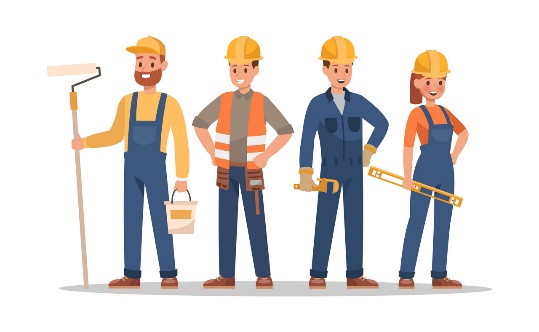 Служба напоминает собственникам и УК о требованиях при перепланировках/переустройствах в многоквартирных домахСобственникам:- перед проведением работ по перепланировке или переустройству в своем помещении, необходимо получить согласование от администрации вашего населенного пункта.Самовольной перепланировка является в том случае, если не получено согласование от органа местного самоуправления или работы проведены вразрез с проектом перепланировки и переустройства (даже при наличии согласования).Что требует обязательного согласования:- любые манипуляции с несущими стенами и дверными проемами в них;- монтаж новых перегородок, снос стены и ликвидация дверных проемов между кухней и комнатами (в квартирах с газовой плитой);- разборка ненесущих перегородок;- смена расположения унитаза или ванны, перенос «мокрых» зон, перенос инженерных сетей.Управляющим организациям:- управляющая организация осуществляет контроль за ходом работ по переустройству и (или) перепланировке помещений, в том числе составляет акты установленной формы о наличии в помещении самовольных работ по перепланировке или переустройству.В случае отсутствия у собственника (нанимателя) помещения согласования на проведение работ или отклонения производимых работ от проекта перепланировки или переустройства, необходимо составить акт об установлении факта самовольной перепланировки или переустройства.Такой акт установленной формы необходимо направить в администрацию района в городе, чтобы в дальнейшем орган местного самоуправления направил собственнику (нанимателю) предупреждение о необходимости приведения жилого помещения в первоначальное состояние.